Minutes of Pupil Voice Meeting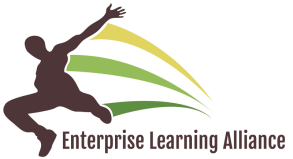 21/11/16 1.30pmStaff lead: N WatersLocation: Subway (Richborough)Pupils present: CG,AR(Westwood)EM,AH(P15)LL(Northwood),RS( DSS) TC (Southwood KS3)Staff Present: N Waters, H Flay, C Mullin, R Bennett, S Hall, A Morris, E Marsh, L Fossey, Introductions:NW introduced al pupils to each other and discussed the agenda for today’s meetingWhat we aim to achieve as a pupil voice teamNW discussed what we aim to achieve as a team, and how we will structure the years meetings.NW discussed how the previous year’s meeting had been successful in implementing ideas within the PRUNW discussed how individual centres should hold pupil voice meetings, and then bring this information the bi-termly meetings.Suggestions for the PRU-Break time within the morning sessions – NW to discuss at SLT-Lunches – (Bacon roles) – NW explained the rules on health lunches that are in place at centres.- KS3 would like jogging bottoms (with school logo) instead of trousers – NW to discuss at SLT- Some of the tables and chairs at KS3 are too small for the pupils – NW to discuss at SLT- Pupils would like an alternative time out room – NW to explain at SLT- Pupils would like to do fund raising activities for school trips – NW to discuss at SLT and look to implement across centres.- Pupils would like a inter school football tournament – NW to discuss at SLT and liaise with a sport lead.- Pupils stated they would like more rewards for good work and behaviour (in the form of vouchers) - Pupils would like the opportunity for an end of year school trip/residential/Spa day, for the best two pupils from each centre.- Southwood KS3 pupils stated they would like to move the log cabin, so they had more space for play.- Outside space was discussed for sport, and NW explained about the use of sports halls and public spaces for sport where possible.- NW discussed with pupils about Class charts and the use of it, the pupils discussed the possibility of different rewards. I stated that they can form part of the process of choosing next year’s gifts.- Pupils would also like to take part in extra activities such as street dance/football club/nail art/care/boxing club for after school activities.- Also towards the end of the academic year pupils would like after school revision clubs.- All pupils discuss that it would be really nice to have a year book at the end of the year. - The KS4 female pupils asked if they could look at the option of a cardigan with the school logo on for the spring.Individual Centre meetingsNW has asked all supporting staff to ensure that Individual centre meetings are completed before the Feb whole PRU meeting.Meeting finished at 2.30pmNext meeting27/2/17